Oggetto: Avviso interno per selezione, con la modalità designazione diretta da parte degli organi collegiali, di Esperti e Tutor per “la realizzazione di percorsi educativi volti al potenziamento delle competenze delle studentesse e degli studenti e per la socialità e l’accoglienza” - Programma Operativo Complementare (POC) – “Per la scuola, competenze e ambienti per l’apprendimento” 2014 - 2020 finanziato con FSE e FDR - Asse I – Istruzione – Obiettivi Specifici 10.1, 10.2 e 10.3 candidatura n. 1079731 – 33956 del 18.5.2022 – Progetto autorizzato dal Ministero dell’Istruzione con nota prot. n. 53714 del 21.6.2022. articolato nelle due sotto azioni:Titolo progetto: “Recupero potenziamento competenze di base”Codice: 10.1.1A-FDRPOC-LO-2033-32 (CUP I44C22000300001)Titolo progetto: “Giochiamo con il digitale 2”Codice: 10.2.2A-FDRPOC-LO-2022-48 (CUP I44C22000290001)Scadenza Avviso: h. 18.00 di giovedì 08/12/2022IL DIRIGENTE SCOLASTICOVISTO l’art. 35 del CCNL comparto scuola 2006-2009 e successive integrazioni;VISTO il D.Lgs. n. 56 del 19/04/2017 “Codici dei contratti pubblici di lavori, servizi e forniture”;VISTI i Regolamenti (UE) n. 1303/2013 recanti disposizioni comuni sui Fondi strutturali e di investimento europei, il Regolamento (UE) n. 1301/2013 relativo al Fondo Europeo di Sviluppo Regionale (FESR) e il Regolamento (UE) n. 1304/2013 relativo al Fondo Sociale Europeo;VISTO il PON Programma Operativo Nazionale “Per la scuola – competenze e ambienti per l’apprendimento” approvato con Decisione C (2014) n. 9952, del 17 dicembre 2014 della Commissione Europea;VISTA la Delibera del Consiglio di Istituto n. 22 del 02/07/2022  di adesione al bando “Realizzazione di percorsi educativi volti al potenziamento delle competenze delle studentesse e degli studenti e per la socialità e l’accoglienza” - Programma Operativo Complementare (POC) – “Per la scuola, competenze e ambienti per l’apprendimento” 2014 - 2020 finanziato con FSE e FDR - Asse I – Istruzione – Obiettivi Specifici 10.1, 10.2 e 10.3 – candidatura n. 1079731 – 33956 del 18.5.2022 - Progetto autorizzato dal Ministero dell’Istruzione con nota prot. n. 53714 del 21.6.2022. articolato nei seguenti progetti:  “Recupero potenziamento competenze di base” (10.1.1A)  “Giochiamo con il digitale 2” (10.2.2A)VISTA la Delibera n. 26 del Collegio Docenti del 31/05/2022 di approvazione di adesione/partecipazione all’avviso pubblico del Ministero dell’Istruzione, prot. n. 33956 del 18.5.2022, presentazione candidatura dei progetti:   “Recupero potenziamento competenze di base” (10.1.1A)   “Giochiamo con il digitale 2” (10.2.2A)a valere sul bando “Realizzazione di percorsi educativi volti al potenziamento delle competenze delle studentesse e degli studenti e per la socialità e l’accoglienza” - Programma Operativo Complementare (POC) – “Per la scuola, competenze e ambienti per l’apprendimento” 2014 - 2020 finanziato con FSE e FDR - Asse I – Istruzione – Obiettivi Specifici 10.1, 10.2 e 10.3 – candidatura n. 1079731 - Progetto autorizzato dal Ministero dell’Istruzione con nota prot. n. 53714 del 21.6.2022.VISTO il progetto presentato da questa istituzione scolastica, candidatura n. 1079731-33956 del 18.5.2022, identificato con il cod. Piano 1079731, consente alla Scuola di occupare, nella suddetta graduatoria-Regione Lombardia, il posto 50 (tra le 498 graduate) per un totale di punti pari a 35,1417.VISTA la nota del Ministero dell’Istruzione, prot. n. 53174 del 21.6.2022 AOOGABMI – 53714 del 21-06-2021con la quale questo istituto è stato autorizzato ad attuare il progetto definito con la candidatura n. 1079731-33956 del 18.5.2022 articolato nelle due sotto-azioni: -10.1.1A-FDRPOC-LO-2033-32- “Recupero potenziamento competenze di base” - CUP I44C22000300001- 10.2.2A-FDRPOC-LO-2022-48 – “Giochiamo con il digitale 2” - CUP I44C22000290001.VISTA la Delibera n. 23 del Consiglio d'Istituto del 02/07/2022 di assunzione a bilancio dei fondi relativi ai progetti: -10.1.1A-FDRPOC-LO-2033-32- “Recupero potenziamento competenze di base” - CUP I44C22000300001- 10.2.2A-FDRPOC-LO-2022-48 – “Giochiamo con il digitale 2” - CUP I44C22000290001.VISTA la delibera n. 08 del Collegio dei Docenti di questa istituzione scolastica del 02/09/2022, per attivare la modalità della designazione diretta da parte degli organi collegiali, di esperti e tutor cui affidare la realizzazione dei progetti 10.1.1A-FDRPOC-LO-2033-32- “Recupero potenziamento competenze di base” - 10.2.2A-FDRPOC-LO-2022-48 – “Giochiamo con il digitale 2”.VISTO il D.Lgs. 30/03/2001, n. 165 recante “Norme   generali   sull’ordinamento   del   lavoro   alle    dipendenze   della Amministrazioni Pubbliche” e ss.mm.ii.VISTO il D.I. n. 129 del 28/08/2018 “Regolamento   concernente   le   Istruzioni   generali   sulla   gestione amministrativo- contabile delle istituzioni scolastiche".VISTA la nota prot. 34815 del 2 agosto 2017 recante oggetto “Chiarimenti sulla selezione degli esperti e relativi aspetti di natura fiscale, previdenziale e assistenziale”VISTO il Manuale operativo di gestione (MOG) con pubblicazione del 25 giugno 2021CONSIDERATO che l’iter procedimentale per il conferimento degli incarichi prevede:1.a) verifica preliminare in merito alla sussistenza di personale interno;2.a) reperimento di personale esperto presso altre Istituzioni Scolastiche o mediante contratti di lavoro autonomo (collaborazioni plurime ex art. 35 CCNL del 29 novembre 2007 o, in alternativa, stipulare contratti di lavoro autonomo con esperti di particolare e comprovata specializzazione, ai sensi dell’art. 7, comma 6 del D.Lgs. 30 marzo 2001, n. 165)RILEVATA la necessità di reperire primariamente tra il personale interno alla scuola la figura di esperto e tutor per i seguenti moduli facenti parte dei percorsi formativi relativi ai progetti in oggetto:INDICE L’AVVISO DI SELEZIONEl’avviso per la SELEZIONE INTERNA tramite “DESIGNAZIONE DIRETTA DA PARTE DEGLI ORGANI COLLEGIALI” di:Riepilogo moduli – 10.1.1A Interventi per il successo scolastico degli studentiINDICE L’AVVISO DI SELEZIONEl’avviso per la SELEZIONE INTERNA tramite “DESIGNAZIONE DIRETTA DA PARTE DEGLI ORGANI COLLEGIALI” di:Riepilogo moduli – 10.2.2A Competenze di BaseREQUISITI RICHIESTI AI CANDIDATIEssere cittadino Italiano o di uno degli Stati membri dell’Unione Europea; Godere dei diritti civili e politici;Non aver riportato condanne penali e non essere sottoposto a procedimenti penali;Titolo di studio e/o professionalità comprovata relativamente all’incarico oggetto della selezione;Avere esperienze lavorative come docente in attività afferenti a quelli del presente bando di gara, nelle scuole statali o paritarie;DOMANDA DI PARTECIPAZIONELa domanda di partecipazione alla selezione, comprensiva della puntuale indicazione del possesso dei requisiti di cui al punto precedente, dovrà pervenire alla Segreteria dell’Istituto direttamente all’indirizzo: bsic087100B@istruzione.it,  entro le ore 18.00 di giovedì 08/12/2022 contestualmente alla candidatura alla funzione di esperto o tutor.Si precisa che i candidati alle figure di Esperto e Tutor dovranno obbligatoriamente caricare il proprio Curriculum Vitae al cui interno devono essere evidenziati i riferimenti ai criteri presenti all’interno della Scheda individuale valutazione titoli.Nella domanda i candidati, sotto la propria responsabilità, dovranno indicare quanto segue:Cognome e nomeLuogo e data di nascitaResidenzaCodice FiscaleTitoli di studioEsperienze pregresse nel settoreCompetenze specifichedi autorizzare l’Istituto al trattamento dei dati personali ai sensi del Regolamento UE 679/2016;l’indirizzo al quale deve essere fatta ogni comunicazione relativa al presente avviso: Cognome e nome _________________________ Tel.______________ cell.___________________   E-mail___________@______________. Il candidato dovrà allegare alla domanda il Curriculum vitae, redatto in carta semplice, datato e firmato, con le certificazioni che ritiene opportuno presentare ai fini della valutazione. Nel curriculum dovranno essere indicati i titoli e le esperienze valutabili, secondo i criteri della tabella di valutazione, di cui al punto 4 del presente avviso. La funzione professionale richiesta all’esperto prevede lo svolgimento delle seguenti attività:- Progettare il percorso didattico nel rispetto delle linee organizzative del Progetto e le attività inerenti il   modulo;                                           - Consegnare la programmazione didattico - formativa inerente il modulo da realizzare con proposta di   calendario (da verificare se compatibile con il PTOF di Istituto e le altre iniziative didattiche e formative in atto) - Partecipare alle riunioni periodiche di carattere organizzativo pianificate dal Dirigente Scolastico; - Verificare di volta in volta le presenze degli alunni e segnalare tempestivamente al Dirigente Scolastico eventuali assenze - Effettuare le attività teoriche e/o pratiche nei giorni, nelle ore definite nel calendario; - Predisporre e fornire, anche in formato digitale, i materiali didattici sugli argomenti trattati e la documentazione necessaria per la piattaforma GPU; - Predisporre le verifiche previste e la valutazione periodica del percorso formativo; - Gestire, per quanto di propria competenza, la piattaforma on-line (GPU-INDIRE); - Consegnare, a conclusione dell’incarico, il programma svolto, le verifiche effettuate ed una relazione finale sull’attività.La funzione professionale richiesta al Tutor prevede lo svolgimento delle seguenti attività:- Coprogettare il percorso del modulo con l’esperto, nel rispetto delle linee organizzative del Progetto e le attività inerenti il modulo; -  Partecipare alle riunioni periodiche di carattere organizzativo pianificate dal Dirigente Scolastico; -  Verificare di volta in volta le presenze degli alunni e segnalare tempestivamente al Dirigente Scolastico eventuali assenze; -  Effettuare le attività di supporto, teoriche e/o pratiche nei giorni, nelle ore definite nel calendario; - Collaborare alla predisposizione, anche in formato digitale, dei materiali didattici sugli argomenti trattati e la documentazione necessaria per la piattaforma GPU; - Collaborare alla predisposizione delle verifiche previste e la valutazione periodica del percorso formativo; -  Collaborare alla gestione, per quanto di propria competenza, la piattaforma on-line (GPU-INDIRE); - Consegnare, a conclusione dell’incarico, una relazione finale sull’attività.3. MODALITA’ DI SELEZIONE L’individuazione avverrà tenendo conto nella valutazione del seguente ordine di priorità: a) Accertamento requisiti richiesti; b) Valutazione dei titoli posseduti e delle esperienze professionali pregresse. Un’apposita Commissione provvederà alla valutazione comparativa delle domande presentate e alla compilazione della graduatoria dei candidati. La graduatoria verrà comunicata nel Collegio Docenti di venerdì 09 dicembre 2022 e contestualmente verranno attribuiti i relativi incarichi.In caso di parità di punteggio si proporrà il candidato con più anzianità anagrafica.4.TABELLA DI VALUTAZIONE Tutte le attività dell’esperto e del tutor, come del resto di ogni altra figura docente e non docente impegnata nei progetti PON, si svolgeranno al di fuori dell’orario di servizio.5. ALTRE INFORMAZIONI - Le domande pervenute oltre il termine saranno escluse dalla presente selezione.- La partecipazione alla selezione non vincola l’amministrazione appaltante che avrà la facoltà, a proprio insindacabile giudizio, di non procedere all’aggiudicazione senza che ciò comporti pretesa alcuna da parte dei candidati.- L’amministrazione appaltante procederà all’aggiudicazione anche in presenza di una sola candidatura ritenuta valida a giudizio dell’amministrazione stessa.- In caso di mancata stipula del contratto con i vincitori del presente bando, l’amministrazione appaltante potrà assegnare l’incarico ai candidati che seguono in graduatoria.- Ai docenti esperti, individuati per effetto del presente avviso, sarà riconosciuto un importo orario lordo stato omnicomprensivo pari ad € 70,00, mentre ai docenti tutor, individuati per effetto del presente avviso, sarà riconosciuto un importo orario lordo stato omnicomprensivo pari ad € 30,00, (nota MIUR 38115 del 18/12/2017)Informativa ai sensi del Regolamento UE 679/2016, Tutela della Privacy: i dati richiesti saranno raccolti ai fini del procedimento per il quale vengono rilasciati e verranno utilizzati esclusivamente per tale scopo e, comunque, nell’ambito dell’attività istituzionale dell’Istituto.             Il Dirigente Scolastico Raffaella prof.ssa Zanardini(Documento firmato digitalmente)Allegati: - All.01 – Tabella Excell riepilogo Moduli (da compilare) - All.02 – Candidatura Esperto Interno (da compilare) - All.03 – Candidatura Tutor Interno (da compilare) - All.04 – Autodichiarazione Titoli/Esperienze Esperto (da compilare) - All.05 – Autodichiarazione Titoli/Esperienze Tutor (da compilare) - All.06 – Dichiarazione di non sussistenza incompatibilità (da compilare)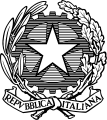 MINISTERO DELL’ISTRUZIONE E DEL MERITOISTITUTO COMPRENSIVO “LUIGI EINAUDI” DI SALE MARASINO (BS) Via Mazzini, 28 - 25057 Sale Marasino (BS) - Tel. 030986208 - Fax 0309820063bsic87100b@pec.istruzione.it - bsic87100b@istruzione.it  C. F. 98149890174 - C. M. BSIC87100B - Codice Univoco per fatturazione elettronica UFJYQLTipologia moduloTitoloEspertoTutorEducazione motoria; sport; gioco didatticoLo sport per tuttiDocente (30 ore)Docente (30 ore)Educazione motoria; sport; gioco didatticoA scuola di VelaDocente (30 ore)Docente  (30 ore)Tipologia moduloTitoloOrdine di ScuolaEspertoTutorCompetenza alfabetica funzionaleGiocare con le parolePrimariaDocente (30 ore)Docente (30 ore)Competenza alfabetica funzionalePotenziamento e Recupero della lingua italianaSecondaria di Primo GradoDocente (30 ore)Docente  (30 ore)Competenza multilinguisticaGiocando imparo l’IngleseSecondaria di Primo GradoDocente (30 ore)Docente  (30 ore)Competenza in Scienze, Tecnologie, Ingegneria e Matematica (STEM)Giocare con i numeriPrimariaDocente (30 ore)Docente  (30 ore)Competenza in Scienze, Tecnologie, Ingegneria e Matematica (STEM)Conosciamo il TerritorioPrimariaDocente (30 ore)Docente  (30 ore)Competenza in Scienze, Tecnologie, Ingegneria e Matematica (STEM)Conosciamo Il Territorio 2Secondaria di Primo GradoDocente (30 ore)Docente  (30 ore)Competenza in Scienze, Tecnologie, Ingegneria e Matematica (STEM)Viva la MatematicaSecondaria di Primo GradoDocente (30 ore)Docente  (30 ore)Competenza DigitaleGiochiamo con il DigitalePrimariaDocente (30 ore)Docente  (30 ore)Competenza DigitaleGiochiamo con il Digitale 2PrimariaDocente (30 ore)Docente  (30 ore)Competenza DigitaleInformatica di BaseSecondaria di Primo GradoDocente (30 ore)Docente  (30 ore)Competenza DigitaleInformatica di Base 2Secondaria di Primo GradoDocente (30 ore)Docente  (30 ore)Descrizione titoli ed esperienzePunteggio a cura delcandidato/aPunteggio assegnatodalla Commissione- Titolo    Titolo professionale inerente la qualifica richiesta    Max 10 punti- Titolo aggiuntivo   Titolo professionale aggiuntivo    5 punti per titolo (max 10 punti)Formazione Frequenza di corsi specifici relativi alle tematiche dell’azione progettuale oggetto del modulo5 punti per corso (max 5 corsi)Esperienza formativa curricolare Esperienza di insegnamento nelle scuole statali o paritarie 5 punti per anno (max 5 anni) Esperienza formativa extra-curricolare Esperienza documentata nel condurre laboratori/corsi relativi alle tematiche dell’azione progettuale in oggetto, per studenti, nelle scuole statali o paritarie 3 punti per corso (max 5 corsi) PUNTEGGIO COMPLESSIVO